22.04.2020 г. (среда)№ п/пДомашнее задание1алгебра1Тема: Алгебраические дроби.2русский язык2Тема: Деепричастия несовершенного вида.Задание: теория в учебнике на странице 83.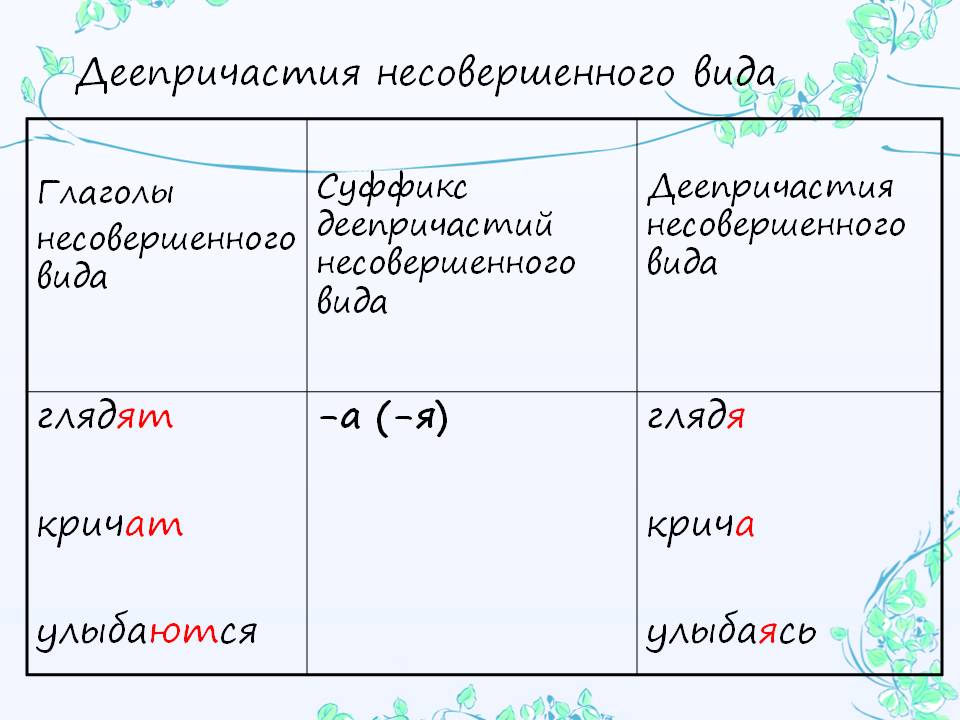 Упражнения 196, 197 в учебнике. Срок сдачи – до 23.04.2020г.3геометрия3Тема: Соотношения между сторонами и углами треугольника.4физика4Тема: Решение задач.Записать в тетрадь дату, тему «Решение задач».Выполнить письменно (задачи):стр. 167, упр. 30 (3)стр. 170, упр. 31 (4)стр. 171, упр. 31 (6)Выполненное задание сфотографировать и выслать по WhatsApp 8-950-200-85-37  не позднее 18.00 час. 26 апреля5английский язык5На стр. 118 прочитать и перевести текст.Срок выполнения: 24.04.2020г.6история6Тема: Изменения в социальной структуре российского общества в XVII веке.Ссылка на интернет-урок:https://www.youtube.com/watch?time_continue=1&v=Fz7p_ujMhcM&feature=emb_logoПросмотреть интернет-урок. Прочитать §19 Стр. 44-49. Письменно (не более 2 тетрадных страниц!) ответить на вопросы в конце §19 (рубрика «Вопросы и задания для работы с текстом параграфа», Стр. 49):                                              - на вопрос №2 отвечает Чувиров;                                              - на вопрос №3 отвечает Карпей;                                               - на вопрос №5 отвечает Коуров                                              - на вопрос №7 отвечает Черепанов.Сфотографировать тетради и выслать на проверку учителю по Скайпу или электронной почте (оба задания за 21 и 22 апреля): blinovivan@bk.ru